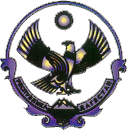 А Д М И Н И С Т Р А Ц И Я МУНИЦИПАЛЬНОГО РАЙОНА «СЕРГОКАЛИНСКИЙ РАЙОН» РЕСПУБЛИКИ ДАГЕСТАНул.317 Стрелковой дивизии, д.9, Сергокала, 368510, тел/факс: (230) 2-11-41, 3-92-84ОКПО 04047027, ОГРН 1020502335040, ИНН/КПП 0527001634/052701001П О С Т А Н О В Л Е Н И Е№311        							от 17.12.2013г.Об утверждении Положения о молодежной премии Администрации МР «Сергокалинский район»В целях поощрения молодых граждан, молодежных и детских общественных объединений, иных организаций и коллективов, проявивших себя в профессии или общественной работе, добившихся заметных результатов в овладении наукой, искусством, в других сферах деятельности, а также для повышения престижа молодежных организаций и наставников молодого поколения, Администрация МР «Сергокалинский район»постановляет:Утвердить Положение о молодежной премии Администрации МР «Сергокалинский район» (прилагается). Настоящее постановление вступает в силу со дня его официального опубликования и размещения на официальном сайте муниципального образования «Сергокалинский район» в сети «Интернет».Контроль за исполнением постановления возложить на Магомедова М.Ал. –  заместителя главы Администрации МР «Сергокалинский район». Глава 					М. МагомедовПриложениек постановлению АдминистрацииМР «Сергокалинский район»№311 от 17.12.2013 года ПОЛОЖЕНИЕо молодежной премии Администрации МР «Сергокалинский район»1. Общие положения1.1. Молодежная премия Администрации МР «Сергокалинский район» (далее – Премия) учреждается Администрацией МР «Сергокалинский район» с целью поощрения молодых граждан, молодежных и детских общественных объединений, иных организаций и коллективов, проявивших себя в профессии или общественной работе, добившихся заметных результатов в овладении наукой, искусством, в других сферах деятельности, а также для повышения престижа молодежных организаций и наставников молодого поколения.1.2. Премия имеет свою символику, памятные знаки и специальные свидетельства, утверждаемые Президиумом Общественного совета Администрации МР «Сергокалинский район».1.3. Решение о присуждении Премии принимается Администрацией МР «Сергокалинский район».1.4. Организационно-техническое обеспечение подготовки и проведения вручения Премии осуществляется за счет средств, предусмотренных по молодежной политике расходов в бюджете Администрации МР «Сергокалинский район» на соответствующий год.1.5. Премия присуждается ежегодно.2. Номинации2.1. Премия присуждается жителям Сергокалинского района  в возрасте до 30 лет (включительно) по номинациям:2.1.1. в области образования;2.1.2. в области культуры и искусства;2.1.3. в области бизнеса;2.1.4. в области спорта;2.1.6. в области сельского хозяйства;2.1.7. в области гражданско-патриотического воспитания;2.1.8.в области общественной деятельности;2.1.9. в области информационных технологий;2.1.10. на службе Отечеству;2.1.11. по другим номинациям.2.2. Молодежным общественным объединениям Премия присуждается в номинации «Молодежная организация года».2.3. Конкретный список номинаций ежегодно уточняется и представляется молодежной  администрацией МР «Сергокалинский район» в Администрацию МР «Сергокалинский район».2.4. Список номинаций, утвержденный Общественным советом Администрации МР «Сергокалинский район», публикуется в средствах массовой информации.2.5. Президиум Общественного совета Администрации МР «Сергокалинский район» имеет право присуждать вненоминационные Премии.2.6. Президиум Общественного совета Администрации МР «Сергокалинский район» имеет право поощрить юридических и физических лиц, принявших активное участие в подготовке и проведении вручения Премии.3. Порядок выдвижения кандидатур3.1. Кандидаты на получение Премии выдвигаются органами исполнительной и законодательной власти Администрации МР «Сергокалинский район», творческими союзами, предприятиями, учреждениями и организациями, общественными объединениями, редакциями средств массовой информации, членами Общественного совета Администрации МР «Сергокалинский район».3.2. На каждую кандидатуру выдвигающая организация составляет представление, в котором содержатся:- титульный лист со следующими данными: полное наименование выдвигающей организации, на какую номинацию выдвигается кандидат, ФИО (полное наименование кандидата), адрес для переписки, контактный телефон (факс, электронная почта), паспортные данные (для физических лиц), реквизиты (для юридических лиц);- представление, в котором содержится характеристика и общая оценка достижения кандидата, мотивирующая его выдвижение;- копии наградных дипломов, статей и иных документов, характеризующих кандидата.3.3. Представление направляется в Президиум Общественного совета Администрации МР «Сергокалинский район».4. Утверждение кандидатур4.1. Рассмотрение выдвинутых кандидатур по каждой из номинаций происходит на заседаниях постоянных комиссий Общественного совета Администрации МР «Сергокалинский район» в соответствии с их сферой деятельности или рабочих групп.4.2. Оценку представлений и экспертное заключение по выдвинутым кандидатам осуществляет Комитет по молодежной политике и взаимодействию с общественными организациями.4.3. Заключения комиссий, рабочих групп и экспертные заключения выносятся на рассмотрение Президиума Общественного совета Администрации МР «Сергокалинский район», который определяет лауреатов Премии в каждой номинации.4.4. Решения Президиума Общественного совета Администрации МР «Сергокалинский район» принимаются абсолютным большинством голосов из числа присутствующих членов Президиума при наличии кворума.5. Церемония вручения награды лауреатам5.1. Премия вручается в торжественной обстановке Главой МР «Сергокалинский район» и Председателем Общественного совета Администрации МР «Сергокалинский район», членами Правительства Администрации МР «Сергокалинский район» с приглашением членов Общественного совета и представителей общественности района.
5.2. Решение о награждении Премией заносится в Почетную книгу Общественного совета Администрации МР «Сергокалинский район».